Message from Mrs HirdWelcome back! I hope everyone had an enjoyable break. We had a busy team in school over the holidays, developing our ‘moors room’. A huge thank you to the local companies who made this possible: Lynne Fletcher Painting and Decorating, Drapers Carpets, Vinyl Signs of Whitby, Richard Saltmarsh Photography and Whitby Bookshop for their contributions, as well as Mini Moderns for the ‘Moordale’ design wallpaper and the wonderful Mrs Bennett for organising it all! We will be continuing to develop our use of the local moorland as part of our moors school provision, and this room will act as a showcase for children’s learning, as well as being a resource bank. The children have already loved reading our range of new books, all linked to exploring and having adventures in the great outdoors! I am pleased to announce that Miss Tindall has been accepted onto a teacher training course and will be leaving us at the end of this term to pursue this exciting career path. We will be very sad to see Miss Tindall leave Glaisdale but we’re sure you’ll agree that she will be a fantastic addition to the teaching profession. We hope to see her back in a YEAT school at some point in the future! It was wonderful to see our new starter pupils in school this week for a stay and play session. The children had a lovely time exploring our outdoor area, using natural resources to create artwork and making new friends. We can’t wait to see our new Explorers back in school throughout the rest of the term. Finally, keep an eye out for another Glaisdale article in this week’s Whitby Gazette, celebrating the children’s recent success in the Rotary Club competition. Have a great weekend!                                    Mrs HirdAttendance Attendance this week has been 95.4% out of our whole school target of 97%.Swimming lessonsWe still have several swimming lesson fee’s remaining unpaid  – these can be settled on your child’s MCAS account under Products > Swimming.Please contact Mrs Bennett directly if you wish to discuss your balance or make a payment arrangement -thank you.Breaktime DrinksPayment for this half terms breaktime drinks are now payable at a cost of £7 per child – this works out at 20p per day. Drinks will be priced at 25p per day from September 2021, with the exception of children under the age of 5 who have milk for free under a government scheme.Craft club change for one week only Please see below, for next week only craft club has been changed to Wednesday 16th June. Please can all children be collected at 3.25 on Tuesday as no club will take place.Our week aheadPlease note children are required to be in uniform Tuesday – Friday. Mondays are PE kits for Adventurers and Outdoor learning clothing for Explorers. Dinner Menu w/c 14 th June 2021Mon SAUSAGE, MASH AND GRAVYFRUITY YOGHURT POTTues CHICKEN KORMA AND RICEAPPLE CRUMBLE AND ICE CREAMWeds MINCED BEEF AND DUMPLINGSSTRAWBERRY JELLYThurs CREAMY CHICKEN AND BROCOLLI PASTA BAKE, CRISPY CEREAL BARFri FISH FINGERS, CHIPS AND BEANSCHOCOLATE BROWNIEGlaisdale ‘Village Show’ 2021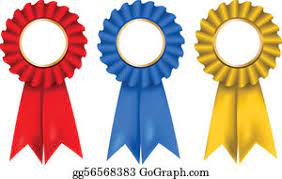 We can’t wait for our first ever Glaisdale school ‘village show’ competition. As well as a selection of competitions for the children, please spread the word with family and friends to encourage others to join and enter the categories which are open to the public – Good luck!Open to the publicThere will be 5 groups which your entry will be judged : Age 0-3, Age 4-7, Age 8-11, Age 12-17, Adults age 18 – 100 ! The more the merrier – the competition is open to absolutely anyone who would like to join in!A craft project of your choice - sewing, papier-mâché, knitting, woodwork, braiding, stone painting – to name a few – the choice is yours!Photography Competition – this can be of absolutely anything and you must have taken the photo yourself – the only thing we ask is we celebrate the local area  - your favourite place, building, landscape or a village feature !As this is a virtual competition – please send a photo or video of your entries to us by Monday 12th July to admin.glaisdale@yeat.co.uk with your name & age group.Mrs Bennett will then submit the entries to be judged anonymously and the winners will be announced by the end of term. Good luck and Have fun!Summer term key datesMonday 5th July – Whole school ‘Moors day’ tripThursday 8th July - PM - Sports DayFriday 9th July - PM – Reserve sports dayMonday 12th - Friday 16th July – Year 6 pupils transition days at CaedmonThursday 15th/Friday 16th July – Years R - Y5 transition daysTuesday 20th July – PM - Summer concert Wednesday 21st July - PM - Leavers' Assembly Friday 23rd July – Last day of term and summer picnic lunchMonday Adventurers – PEExplorers – Outdoor learningBoth classes to come to school in the appropriate clothingTuesday  AM -Music lessons with Mrs LillieWednesday Cycling competition Y5/6French lessons KS2 pmCraft club – afterschool until 4.15Thursday Friday  Tag Rugby – afterschool club until 4.15 (PE kits required to change into)